Получение услуги ФГБУ "Федеральной кадастровой палаты Федеральной службы государственной регистрации, кадастра и картографии":Предоставление сведений из ЕГРН.Услуга предоставляется бесплатно.Получение выписки из ЕГРН: в электронном виде в личном кабинете на Едином портале. Инструкция по получению услуги на портале Госуслуг:«Зайдите на портал Госуслуг: gosuslugi.ru, наберите в поиске слово «Выписка» и нажмите кнопку «Enter»:В результатах поиска найдите «Объекты недвижимости» и нажмите на нее: 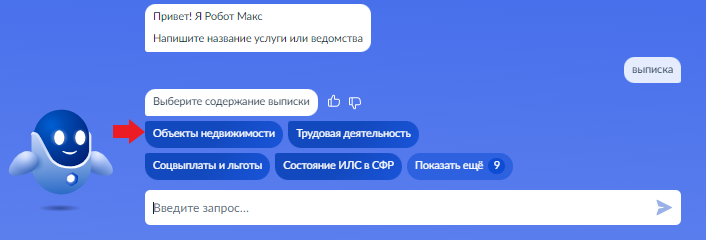 В результате поиска найдите «Онлайн-выписка об объекте недвижимости» и нажмите на нее: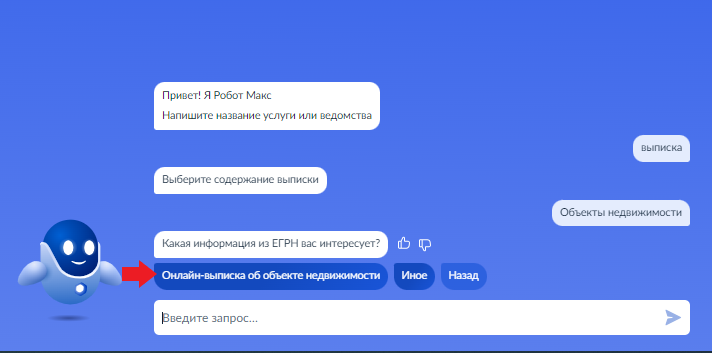 В результате поиска найдите «Получить выписку» и нажмите на нее. «Введите логин и пароль и нажмите кнопку «Войти»»: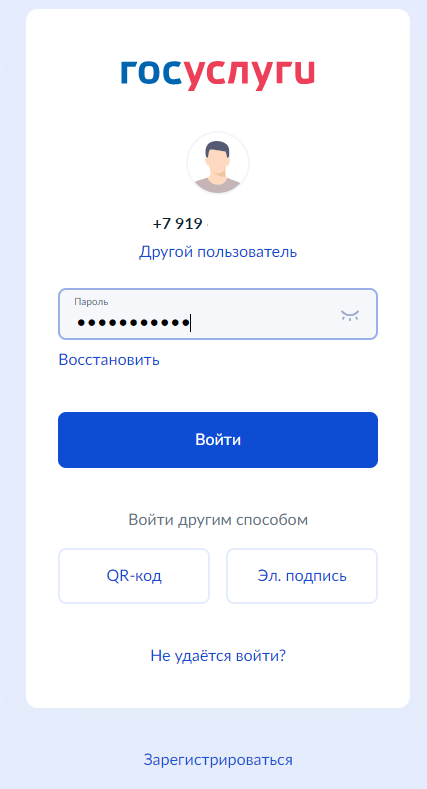 «Ознакомьтесь с описанием онлайн-выписки. Нажмите кнопку «Продолжить»: 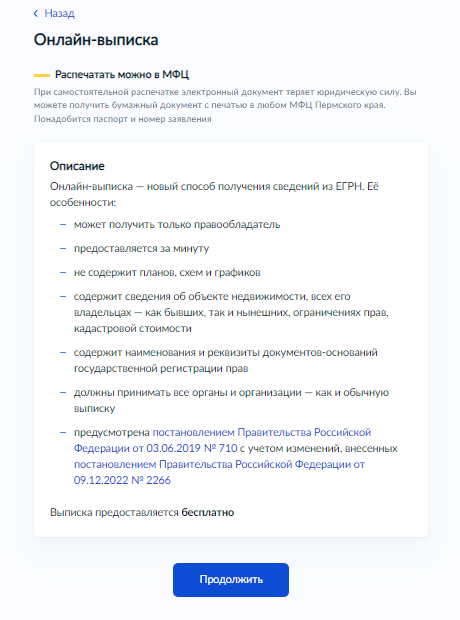 «Перейдите к запросу и нажмите кнопку «Перейти к заполнению»»: 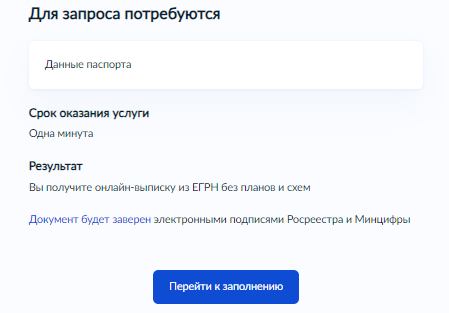 «Выберите объект недвижимости из выпадающего списка и нажмите кнопку «Отправить запрос»»: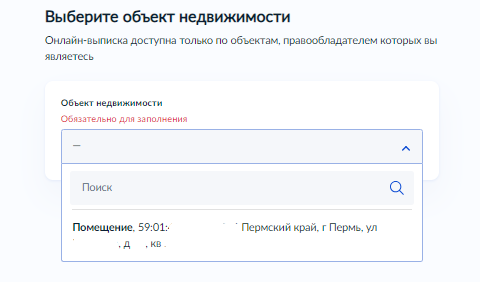 «После отправки запроса нажмите на кнопку «В личный кабинет»»: 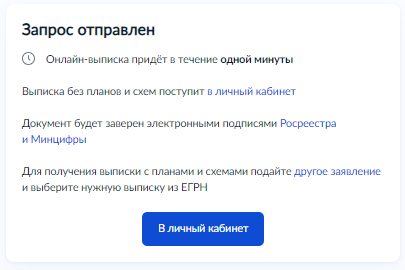 «Нажмите на главное меню и выберите «Заявления»»: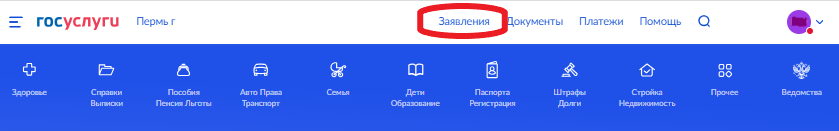 «Выберите из списка поданное заявление и нажмите на него».«Услуга оказана»: 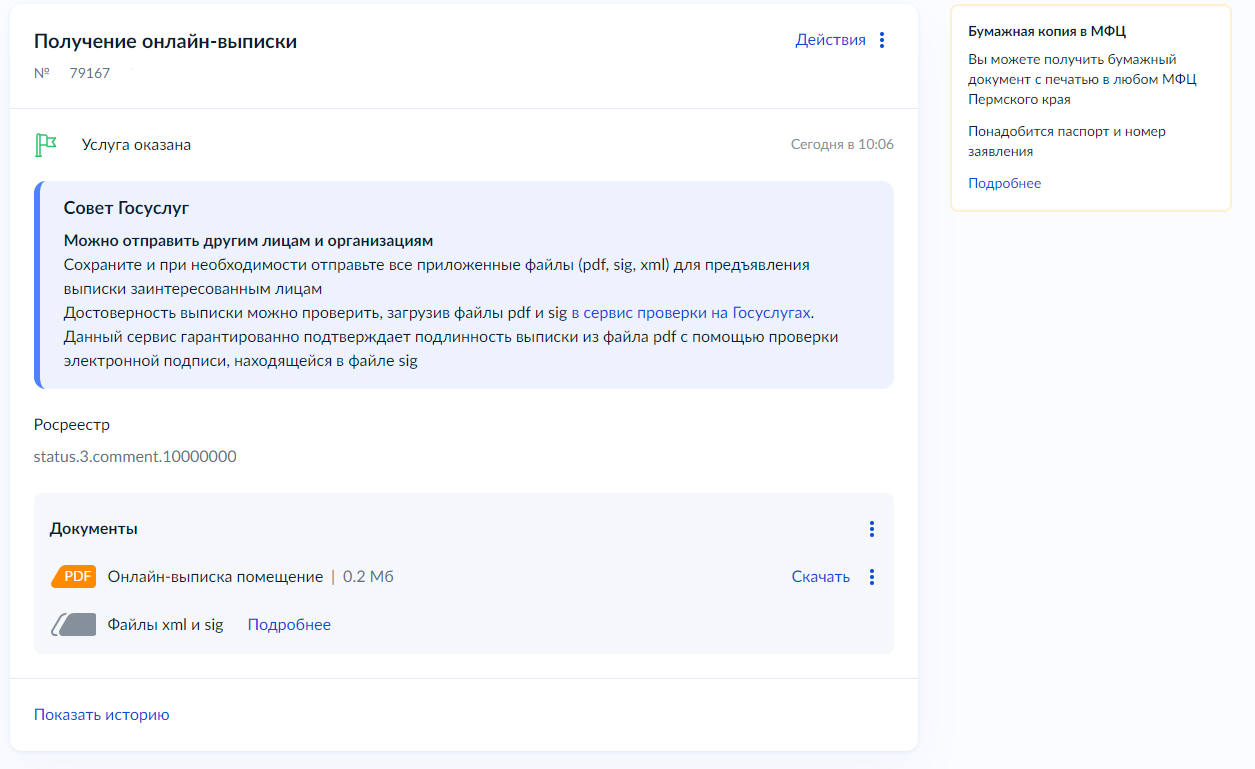 